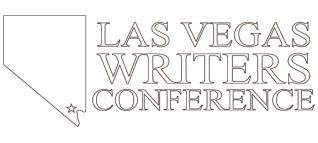 2021 Las Vegas Writers Conference Evaluation FormThank you for attending the 2021 Las Vegas Writers Conference! Your feedback helps us continue to improve this event for you.Please fill out this evaluation form or type your answers to each question into an email.If you are not comfortable answering some of the questions feel free to leave them blank.Please email responses to HWGPresident@gmail.com.If desired, you can email anonymously using one of these services.Overall ExperienceQ01 How do you rate your experience overall? (1=Poor to 5=Excellent)Q02 How do you rate the event's organization? (1=Poor to 5=Excellent)Q03 How do you rate the event's educational value? (1=Poor to 5=Excellent)Q04 How do you rate the networking (meet & greet, lounges) ? (1=Poor to 5=Excellent)Q05 How do you rate the topics chosen for presentations? (1=Poor to 5=Excellent)Q06 How do you rate the virtual format educationally? (1=Poor to 5=Excellent)Q07 How easy to work with was the virtual format? (1=Poor to 5=Excellent)Q08 Of what value is the ability to replay workshops for weeks? (1=Poor to 5=Excellent)Q09 How do you rate the communications from the organization? (1=Poor to 5=Excellent)Q10 PresentersPlease mark the three presenters who you felt were most effective:DemographicsQ11 Please select your age group: 18-34   35-54   55-74   75-95   OtherQ12 Please select the gender you self-identify: Male   Female   OtherQ13 Please select your genre:	Romance   Fantasy/Science Fiction   Non-fiction   Young AdultKid Lit   Literary   Mystery   Suspense   Screenplay   Historical FictionQ14 You may use this field for any additional comments, suggestions, or thoughts. Anderson, AngelaHiyate, SamMatthews, De'AndreaAtlas, MarilynKlash, VeronicaOwens, KristinCarpenter, JamiKompes, GregorySchreiber, BradCollins, AmyLooser, DevoneySkenandore, AmandaEngber, MarthaManus, DannySmith, LatoyaHernandez, Saritza